How to Search the InternetWrite down a question you want to answer or a topic you want to learn about.Select 2 to 5 of the most important words in your question. These important words are your search terms.Type in your search terms in the Google Chrome address bar and click on your keyboard’s Enter Key.  Read your search results and think about them.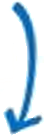 Click on the search result you want to see.Read the web page to look for the answer to your question. Use the back button to go back to your search results. Click on another search result is you want to read more.Thinking About Your Search ResultsDo NOT click on search results that have the word Ad.DO look for search results that start with https. The s at the end of http means that the website is secure.DO look for websites from government offices, schools, or organizations that helps people.  Website addresses with .gov are from a government office.Website addresses with .edu are from a school.Website addresses with .org are from an organization that helps people.A website address that has Wikipedia in it can be a good source of information. DO look for websites from companies you know. Examples can be websites from news organizations that you watch on television,  such as Fox, CNN, NBC, ABC, or Spectrum News. 